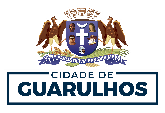 SECRETARIA DE CULTURALEI PAULO GUSTAVO – PONTOS DE CULTURAFUNDO MUNICIPAL DE CULTURA - FUNCULTURAEDITAL DE CHAMAMENTO PÚBLICO PARA SELEÇÃO DE PROJETOS CULTURAIS Nº 009/2023 – PA N° 42.630/2023ANEXO VDECLARAÇÃO PARA INDICAÇÃO DE REPRESENTANTE 
DE COLETIVO OU AGRUPAMENTO CULTURALColetivo/Agrupamento cultural:______________Nome do(a) representante do Coletivo/Agrupamento cultural:______________CPF do(a) representante:______________Em atendimento ao contido no Edital nº 009/2023-SC – Pontos de Cultura - Lei Paulo Gustavo, nós abaixo identificados, integrantes do(a) [NOME DO COLETIVO/AGRUPAMENTO CULTURAL] DECLARAMOS conhecer e aceitar, incondicionalmente, as regras contidas no presente Edital, responsabilizando-nos por todas as informações aqui prestadas e indicamos como representante do grupo o(a) Sr(a) [NOME E CPF DO(A) REPRESENTANTE].data/localNOME DO INTEGRANTERGASSINATURAS